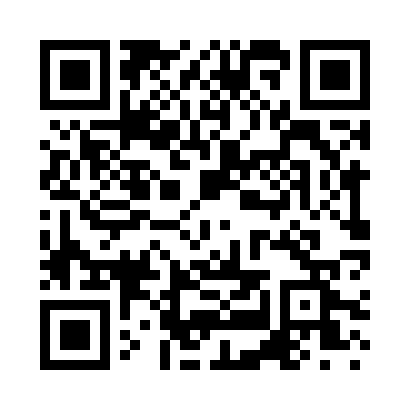 Prayer times for Tiilima, EstoniaWed 1 May 2024 - Fri 31 May 2024High Latitude Method: Angle Based RulePrayer Calculation Method: Muslim World LeagueAsar Calculation Method: HanafiPrayer times provided by https://www.salahtimes.comDateDayFajrSunriseDhuhrAsrMaghribIsha1Wed3:015:291:216:379:1611:352Thu3:005:261:216:389:1811:363Fri2:585:241:216:409:2011:374Sat2:575:211:216:419:2211:385Sun2:565:191:216:429:2511:396Mon2:555:161:216:449:2711:407Tue2:545:141:216:459:2911:418Wed2:535:111:216:469:3111:429Thu2:525:091:216:489:3411:4310Fri2:525:071:216:499:3611:4411Sat2:515:051:216:509:3811:4512Sun2:505:021:216:519:4011:4513Mon2:495:001:216:529:4211:4614Tue2:484:581:216:549:4511:4715Wed2:474:561:216:559:4711:4816Thu2:464:541:216:569:4911:4917Fri2:454:521:216:579:5111:5018Sat2:454:501:216:589:5311:5119Sun2:444:481:216:599:5511:5220Mon2:434:461:217:019:5711:5321Tue2:424:441:217:029:5911:5422Wed2:424:421:217:0310:0111:5523Thu2:414:401:217:0410:0311:5624Fri2:404:391:217:0510:0511:5625Sat2:404:371:217:0610:0711:5726Sun2:394:351:217:0710:0911:5827Mon2:394:341:227:0810:1011:5928Tue2:384:321:227:0910:1212:0029Wed2:384:311:227:0910:1412:0130Thu2:374:291:227:1010:1612:0131Fri2:374:281:227:1110:1712:02